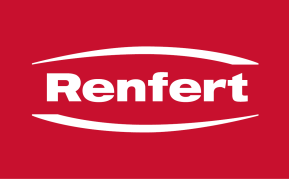 With this form, complaints about medical products are reported to Renfert GmbH, Untere Giesswiesen 2, 78247 Hilzingen, Germany. Please send the completed form by e-mail to support@renfert.de or by Fax to +49 (0)7731 8208-679.Item Code (See type plate on the device) Serial Number (See type plate on the device)  Detailed fault description:Damage to property / Personal injury?No  Yes      (Please inform immediately Renfert Germany)Description of the damage or injuryIn consultation with Renfert, the device may need to be analyzed. Please do not dispose of the device before the case has been closed.
Date: Contact details of the dealerName: Contact:   E-Mail:  Telephone:  Fax:  Contact details of the dentist / dental technicianName:  Postal Address:  E-Mail:  Telephone:  Fax:   